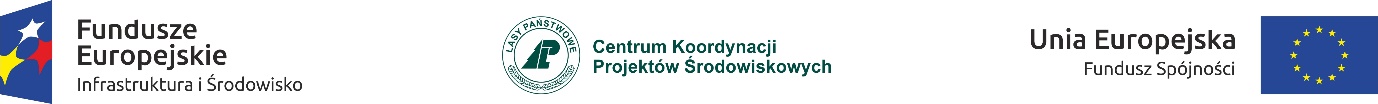 Załącznik nr 7 do Regulaminu konkursu2 Ocena merytoryczna2.1 Ocena merytoryczna w oparciu o kryteria merytoryczne II stopniaLista sprawdzająca projektu zgłoszonego do dofinansowania w ramach Programu Operacyjnego Infrastruktura i Środowisko 2014 – 2020Konkurs nr: …………………….Oś priorytetowa: 	II. 	Ochrona środowiska, w tym adaptacja do zmian klimatuDziałanie: 		2.4. 	Ochrona przyrody i edukacja ekologicznaTyp projektu: 	2.4.2	Rozwój zielonej infrastruktury Zwiększanie drożności korytarzy ekologicznych lądowych i wodnych o zasięgu lokalnym i regionalnym mających znaczenie dla ochrony różnorodności biologicznej i adaptacji do zmian klimatu Tytuł projektu: ……………………………………………………………………………………Numer projektu: …………………………………………………………Wnioskodawca: ………………………………………....................Weryfikacja formalna wniosku (wraz z załącznikami) w trybie art. 43 ustawy wdrożeniowejDecyzja………………………………………………………………………………………Ocena formalno-merytoryczna: (ocena w kryteriach 1 z wyłączeniem pyt. 1.1 c i 1.1 d), 3, 4, 5 pyt. i, 7-14)Oceniający 1 (imię i nazwisko):Oceniający 2 (imię i nazwisko):Data i podpisy osób oceniających:…………………………………………………………………………………..Ocena formalno-finansowa: (ocena w kryteriach  1 pyt. 1.1 c, 1.1 d, 2, 6)Oceniający 1 (imię i nazwisko):Oceniający 2 (imię i nazwisko):Data i podpisy osób oceniających:……………………………………………………………………………..Ocena zgodności pod względem udzielania zamówień: (ocena w kryterium 5, pyt. a-h)……………………………………………………………………………………..Data i podpisy osób oceniających:……………………………………………………………………………..Zweryfikował:Data: ………………………Podpis: …………………………..Lp.KryteriumTak/Nie/Nie dotyczyUzasadnienie1Kompletność dokumentacji aplikacyjnej: wniosku i załącznikówZakres wymaganych załączników określono w regulaminie konkursu. Ocenie podlega zgodność zapisów wniosku z wymogami instrukcji. Kryterium nie ma zastosowania do braków formalnych lub oczywistych omyłek.Dotrzymanie terminu na dostarczenie dokumentów do oceny m II stopniaSprawdzenie, czy dokumenty zostały złożone w wymaganym terminie.Załączniki do wniosku o dofinansowanie przedłożone na etapie składania wniosku:-Pozytywna opinia służb odpowiedzialnych za ochronę przyrody, - Plan realizacji projektu (PRP),- Mapa,- Harmonogram realizacji projektu (HRP),- Dokument potwierdzający umocowanie wnioskodawcy do reprezentacji,- Oświadczenie podmiotu upoważnionego dotyczące kwalifikowalności wydatków (jeśli dotyczy),- Porozumienie z podmiotem/ podmiotami upoważnionymi (jeśli dotyczy),- Statut organizacji pozarządowej (jeśli dotyczy),- Oświadczenie o niezaleganiu z informacją do GDOŚ (jeśli dotyczy),- Oświadczenie dot. zakazu podwójnego dofinansowania;Sprawdzenie, czy dokumentacja zawiera wymagane załączniki. Załączniki finansowe przedkładane na etapie oceny merytorycznej II stopnia:- dokumenty potwierdzające sytuację finansową oraz zdolność do współfinansowania projektu,- dokumenty potwierdzające kwalifikowalność VAT;Sprawdzenie, czy dokumenty zostały złożone.Zgodnie z listą załączników wymaganych do oceny merytorycznej II oraz zakresem projektu.Załączniki przedkładane na etapie oceny merytorycznej II stopnia w obszarze zawierania umów: - oświadczenie o stosowaniu lub braku obowiązku stosowania ustawy PzP- regulamin udzielania zamówień- plan udzielania zamówieńSprawdzenie, czy dokumenty zostały złożone.Zgodnie z listą załączników wymaganych do oceny merytorycznej II oraz zakresem projektu.Pozostałe załączniki przedkładane na etapie oceny merytorycznej II stopnia: - Dokument potwierdzający umocowanie wnioskodawcy do reprezentacji- Zestawienie wydatków poniesionych przed podpisaniem umowy- Deklaracja organu odpowiedzialnego za monitoring obszarów Natura 2000- Deklaracja organu odpowiedzialnego za gospodarkę wodną- Dokumentacja wymagana w punkcie F wniosku o dofinansowanie- Dokumenty potwierdzające prawo do dysponowania gruntami lub obiektami- Dokumenty potwierdzające zgodność planowanych inwestycji z miejscowym planem zagospodarowania przestrzennego- Decyzje, pozwolenia na budowę- Inne wymagane prawem zgody, pozwolenia, decyzje- Harmonogram dostarczania zgód i pozwoleń- Porozumienia, umowy między wnioskodawcą a podmiotami upoważnionymiZgodnie z listą załączników wymaganych do oceny merytorycznej II oraz zakresem projektu. Szczegółowy wykaz załączników określa IW np. w piśmie informującym o terminie dostarczenia dokumentów do oceny merytorycznej II stopnia.Inne dokumenty  wymagane na etapie oceny merytorycznej IIJeśli dotyczy. Szczegółowy wykaz załączników określa IW np. w piśmie informującym o terminie dostarczenia dokumentów do oceny merytorycznej II stopnia.1.1Spójność informacji zawartych we wniosku, załącznikach do wnioskuOcenie podlega spójność informacji zawartych we wniosku oraz załącznikach do wniosku, w tym dokumentacji technicznej. Wymóg spójności nie oznacza konieczności  sporządzania na nowo dokumentów przygotowanych na wcześniejszym etapie przygotowania projektu.Czy dane zawarte w załącznikach są spójne z informacjami zawartymi we wniosku o dofinansowanie?Różnice pomiędzy dokumentami przygotowywanymi w oparciu o ogólne informacje, a dokumentem ostatecznym nie oznaczają braku spełnienia kryterium, konieczne jest jedynie wyjaśnienie przyczyn różnic oraz zaktualizowanie informacji, które są umieszczone we wniosku o dofinansowanie, w szczególności tych mających wpływ na wysokość dofinansowania.Nie ma zastosowania do załączników finansowych wymienionych w pkt 1.b,  dane te weryfikowane są w pkt. 1.1cCzy załączniki wypełniono zgodnie z instrukcją do wypełniania formularza wniosku o dofinansowanie/wymogami dot. załączników?Poprawność jest oceniana na podstawie wymogów stawianych załącznikom w regulaminie konkursu, w tym w zakresie wymagań odnośnie przedkładania wersji papierowych i elektronicznych.Nie ma zastosowania do stwierdzonych omyłek pisarskich i braków formalnych (jest to przedmiotem weryfikacji w trybie art. 43 ustawy wdrożeniowej)Dane na temat załączników do oceny finansowej należy wpisać w punkcie1.1.d Czy proponowany katalog wskaźników odzwierciedla efekt ekologiczny w projekcie?Weryfikacja, czy sformułowano rekomendacje  w zakresie wskaźników w kontekście planowanego efektu ekologicznego w projekcie. Weryfikacja wskaźnika POIiŚ (opisu metodologii i zastosowania).2Poprawność analizy finansowej i ekonomicznejCzy przyjęto prawidłowe założenia dotyczące analizy finansowej i ekonomicznej?Czy prawidłowo obliczono poziom dofinansowania?Jeśli we wniosku o dofinansowanie wykazano dochód w projekcie – czy prawidłowo wyliczono poziom luki finansowej?Czy przedstawiono wiarygodną kalkulację kosztów? Jeśli w projekcie VAT został wskazany jako wydatek kwalifikowalny - czy przedłożono właściwe dokumenty potwierdzające brak możliwości odzyskania podatku VAT?3Poprawność identyfikacji i przypisania wydatków projektu z punktu widzenia ich kwalifikowalnościSprawdzana jest potencjalna kwalifikowalność wydatków planowanych do poniesienia, poprawność przypisania wydatków z punktu widzenia ich kwalifikowalności zgodnie z Wytycznymi, sposób opisu wydatków pod kątem uzasadnienia włączenia do wydatków kwalifikowalnych tych wydatków, dla których, zgodnie z Wytycznymi, warunkiem koniecznym jest wskazanie ich we wniosku o dofinansowanie i w umowie o dofinansowanie. Czy Wnioskodawca zadeklarował, że przedstawi do rozliczenia wydatki poniesione w projekcie przed podpisaniem umowy?Obligatoryjnie będzie wymagane zestawienie takich wydatków.Jeśli tak, czy przedłożone zestawienie wskazuje na spełnienie wymogów kwalifikowalności w odniesieniu do tych wydatków?Czy planowane w projekcie wydatki są efektywne? (tj. spełniają zasadę osiągnięcia najlepszego efektu najmniejszym kosztem)Czy wskazane w projekcie wydatki wynikają z przewidywanego zakresu projektu i są niezbędne do jego realizacji?Czy we wniosku o dofinansowanie wskazano koszty, dla których obowiązkowym warunkiem kwalifikowalności jest bezpośrednie wskazanie we wniosku o dofinansowanie?Jeśli w tym zakresie zauważono niespójności, należy poprosić o uzasadnienie włączenia do wydatków kwalifikowalnych tych wydatków,  których kwalifikowalność - zgodnie z Wytycznymi jest uzależniona od  ich wskazania we wniosku o dofinansowanie i w umowie o dofinansowanie.Jeśli projekt zakłada wykup gruntów, czy z dokumentacji wnioskowej wynika, że zakup jest niezbędny i uzasadniony celami projektu? Należy zbadać cel zakupu gruntów i zgodność z celami projektu. Należy określić, jakie działania muszą być prowadzone na wykupionych gruntach, aby osiągnąć cel projektu, oraz czy takie niezbędne działania zaplanowano w projekcie (sam wykup może nie spełniać celu projektu).Jeśli projekt zakłada wykup gruntów na cele przyrodnicze, a limit określony w Wytycznych został przekroczony, czy uzyskano zgodę właściwej instytucji?Zgodnie z pismem MR z dnia 25.01.2016 decyzja o zwiększeniu limitu powyżej 10% należy do IW, w przypadku zwiększenia powyżej 30% wydatków kwalifikowalnych wymagana jest zgoda IP.Jeśli projekt zakłada nabycie innych tytułów prawnych do nieruchomości, czy zaplanowane wydatki są niezbędne, uzasadnione celami projektu i efektywne?Należy zbadać cel nabycia innych tytułów prawnych do nieruchomości, konieczność prowadzenia na tych gruntach działań i zgodność z celami projektu. Ocenie podlega efektywność wydatku – np. czy planowane koszty dzierżawy po zsumowaniu przez cały okres trwania projektu nie przekraczają ceny gruntu (w takiej sytuacji bardziej efektywny jest zakup), oraz czy odpłatna forma nabycia tytułu prawnego do nieruchomości jest niezbędnaCzy wydatki z kategorii Zarządzanie projektem zostały szczegółowo opisane i uzasadnione?Należy ocenić, czy we wniosku i PRP wymieniono i uzasadniono wydatki w tej kategorii oraz ocenić ich efektywność i zgodność z zapisami Wytycznych.Czy zachowano limit wydatków na Zarządzanie projektem określony w Wytycznych?Jeśli limit nie został zachowany, lub istnieje konieczność dokonania w tym zakresie zmian, które wynikają z wcześniejszego przebiegu oceny wniosku (np. z rekomendacji), należy zmodyfikować budżet projektu Jeśli w projekcie wskazano i opisano Wkład niepieniężny, czy zostały spełnione wymogi kwalifikowalności wkładu niepieniężnego wynikające z Wytycznych?Należy ocenić, czy we wniosku wymieniono i opisano wkład niepieniężny oraz ocenić zgodność z zapisami Wytycznych.Czy zachowany został limit dotyczący wniesienia wkładu niepieniężnego wynikający z Wytycznych?Jeśli limit nie został zachowany, lub istnieje konieczność dokonania zmian, które wynikają z wcześniejszego przebiegu oceny wniosku (np. z rekomendacji), należy zmodyfikować budżet projektu w tym zakresie.Czy przedłożono umowę pomiędzy Wnioskodawcą a podmiotami upoważnionymi?Umowa powinna regulować następujące kwestie:- zakres zadań w projekcie realizowanych przez poszczególne podmioty,- przepływy finansowe pomiędzy podmiotami,- kwestie utrzymania trwałości projektu.Czy wskazano strukturę własności majątku pomiędzy Wnioskodawcą a podmiotami upoważnionymi?Weryfikacji podlega treść zawartego porozumienia/umowy o współpracy4Gotowość techniczna projektu do realizacji na poziomie wymaganym dla działania 2.4Ocenie podlega: prawo do dysponowania gruntami lub obiektami na cele realizacji projektu (w tym zawarte umowy i porozumienia), posiadanie wymaganej dokumentacji technicznej i projektowej, wymaganych prawem decyzji, uzgodnień i pozwoleń, zgodnie z wymogami określonymi w konkursie. Ocena jest prowadzona również w odniesieniu do podmiotów upoważnionych do ponoszenia wydatków w projekcie.Czy załączono dokumenty potwierdzające zgodność planowanych inwestycji z miejscowym planem zagospodarowania przestrzennego / decyzje o warunkach zabudowy i zagospodarowania terenu / decyzje o ustalenie lokalizacji inwestycji celu publicznego (jeśli dotyczy).?Jeśli takie działania rozpoczęły się przed podpisaniem umowy o dofinansowanie, dostarczenie pozwolenia jest obligatoryjne.  Czy załączono kopię pozwolenia na budowę dla działań realizowanych w formie umowy na roboty budowlane lub zgłoszenia zamiaru przystąpienia do robót budowlanych (jeśli dotyczy)?Jeśli pozwolenie nie zostało jeszcze uzyskane, należy wskazać termin jego przedstawienia w harmonogramie dostarczania zgód i pozwoleń.Czy przedłożono realistyczny harmonogram dostarczania zgód i pozwoleń?DCzy w ramach projektu planowane są działania zlokalizowane na gruntach lub prowadzone w obiektach, nie będących własnością Wnioskodawcy?Czy przedłożono dokumenty potwierdzające prawo do dysponowania gruntami lub obiektami na cele projektu lub zgodę podmiotu posiadającego tytuł prawny do terenu na realizację działań na tym terenie?Dla działań, których realizacja została lub zostanie rozpoczęta przed podpisaniem umowy o dofinansowanie wymóg jest obligatoryjny. Obligatoryjne dla działań inwestycyjnych.Obligatoryjne dla działań, które nie mają charakteru inwestycyjnego, związanych z ochroną przyrody, realizowanych na gruncie będącym własnością innego podmiotu niż Wnioskodawca.W wyjątkowych przypadkach, gdy na tym etapie dostarczenie zgód właścicieli gruntów (lub obiektów) nie jest możliwe, uzgadniany jest indywidualnie z CKPŚ dla projektu termin dostarczenia powyższych zgód (z reguły na bieżąco w trakcie realizacji projektu). Dotyczy to następujących sytuacji:a) dokładne stanowisko występowania gatunku nie jest możliwe do ustalenia z góry ze względów wynikających z biologii gatunku (np. zakładanie gniazd w innych miejscach co roku, porzucanie gniazd, zmienianie nor itp.),b) dokładna lokalizacja działań nie jest możliwa bez wyników wcześniejszej inwentaryzacji przyrodniczej, która jest zaplanowana w projekcie.W takim przypadku zgody należy dostarczyć bezpośrednio po ustaleniu lokalizacji działańCzy wykazany we wniosku potencjał administracyjny  jest adekwatny i wystarczający do sprawnej realizacji projektu?5Gotowość organizacyjno-instytucjonalna projektu w obszarze zawierania umówW przypadku umów zawieranych zgodnie z ustawą Prawo zamówień publicznych zgodność z zasadami obowiązującymi w ramach POIiŚ jest zapewniona przez działanie zgodnie z tą ustawą. W przypadku umów, dla których nie stosuje się ustawy Wnioskodawca powinien przedstawić wewnętrzne procedury uwzględniające zgodność z zasadami obowiązującymi w POIiŚ w zakresie zawierania umów. Ocena dotyczy także podmiotów upoważnionych do ponoszenia wydatków w projekcie. Czy Wnioskodawca jest zobowiązany do stosowania ustawy Prawo zamówień publicznych (Pzp)? Czy Wnioskodawca przedłożył oryginał oświadczenia o stosowaniu lub braku obowiązku stosowania  ustawy Pzp do zawierania umów związanych z realizacją projektu?Nie ma zastosowania do stwierdzonych omyłek pisarskich i braków formalnych (jest to przedmiotem weryfikacji w trybie art. 43 ustawy wdrożeniowej)Czy Wnioskodawca przedłożył regulamin udzielania zamówień w ramach projektu? (w przypadku Wnioskodawców zobowiązanych do stosowania ustawy Pzp – regulamin udzielania zamówień poniżej progu stosowania ustawy; w przypadku Wnioskodawców nie zobowiązanych do stosowania ustawy Pzp – regulamin udzielania zamówień zgodnie z zasadami obowiązującymi w POIiŚ w zakresie zawierania umów)Nie ma zastosowania do stwierdzonych omyłek pisarskich i braków formalnych (jest to przedmiotem weryfikacji w trybie art. 43 ustawy wdrożeniowej)Czy podmiot upoważniony do ponoszenia wydatków przedłożył regulamin udzielania zamówień w ramach projektu? (w przypadku podmiotu zobowiązanego do stosowania ustawy Pzp – regulamin udzielania zamówień poniżej progu stosowania ustawy; w przypadku podmiotu  nie zobowiązanego do stosowania ustawy Pzp – regulamin udzielania zamówień zgodnie z zasadami obowiązującymi w POIiŚ w zakresie zawierania umów)Nie ma zastosowania do stwierdzonych omyłek pisarskich i braków formalnych (jest to przedmiotem weryfikacji w trybie art. 43 ustawy wdrożeniowej)Czy regulamin przedłożony przez Wnioskodawcę uwzględnia wymogi  wynikające z zasad obowiązujących w POIiŚ  odnośnie zawierania umów, w szczególności z Wytycznych w zakresie kwalifikowalności wydatków POIiŚ?Czy regulamin przedłożony przez podmiot upoważniony do ponoszenia wydatków uwzględnia wymogi  wynikające z zasad obowiązujących w POIiŚ  odnośnie zawierania umów, w szczególności z Wytycznych w zakresie kwalifikowalności wydatków POIiŚ?6Wykonalność finansowa projektuOcenie podlega, czy sytuacja finansowa Wnioskodawcy (oraz podmiotów upoważnionych – jeśli dotyczy) nie zagraża realizacji i utrzymaniu efektów projektu, czy wykazano zdolność do współfinansowania projektu i pokrycia wydatków niekwalifikowalnych, czy realnie zaplanowano przepływy finansowe, czy zapewniona jest płynność finansowa projektu oraz czy nie ma zagrożenia dla utrzymania trwałości projektu (w zależności od rodzaju projektu – obowiązki dotyczą minimalizacji ryzyka wystąpienia czynników, które mogłyby spowodować zniszczenie efektów projektu) Ocena dokonywane jest na podstawie dokumentów wymaganych zgodnie z Regulaminem konkursu na etapie oceny merytorycznej II stopnia. Analiza sytuacji finansowej dokonywana jest także dla każdego z podmiotów upoważnionych (jeśli dotyczy).Czy przedłożono prawidłowo sporządzone dokumenty potwierdzające sytuację finansową Wnioskodawcy i podmiotu upoważnionego?Nie ma zastosowania do stwierdzonych omyłek pisarskich i braków formalnych (jest to przedmiotem weryfikacji w trybie art. 43 ustawy wdrożeniowej)Czy bieżąca kondycja finansowa Wnioskodawcy i/lub podmiotu upoważnionego do ponoszenia wydatków nie zagraża realizacji projektu?Czy Wnioskodawca potwierdził zdolność do współfinansowania projektu i pokrycia wydatków niekwalifikowalnych (na podstawie dostarczonych dokumentów)?Należy także uwzględnić konieczność pokrycia wydatków niekwalifikowalnych nieprzewidzianych w projekcie (np. korekty finansowe)Czy realnie zaplanowano przepływy finansowe w projekcie, aby zachować płynność finansową w projekcie?Czy Wnioskodawca i podmiot/podmioty upoważniony/upoważnione wykazał, że projekt zachowuje trwałość finansową (w tym czy uwzględniono konieczność zabezpieczenia środków finansowych w niezbędnej wysokości)? W przypadku jednostek samorządu terytorialnego, czy środki przeznaczone na współfinansowanie projektu pochodzą w wysokości minimum 5% ze środków własnych lub nie podlegających umorzeniu pożyczek?Jeśli dotyczy.7Pomoc publicznaSprawdzana jest zgodność projektu z przepisami o pomocy publicznej, tj. czy wsparcie będzie stanowiła pomoc publiczną w rozumieniu art. 107 ust. 1 TFUE. Analiza dokonywana odrębnie dla Wnioskodawcy,  podmiotów upoważnionych i innych beneficjentów pomocy. Należy dokonać analizy w wykorzystaniem listy sprawdzającej do oceny pomocy publicznej – załącznik 7aCzy wnioskodawca prawidłowo uzupełnił (złożył wyjaśnienia) punkt C.2Czy w ramach analizy stwierdzono, że nie występuje przynajmniej jedna przesłanka wskazująca na występowanie pomocy publicznej?Należy dokonać analizy w wykorzystaniem listy sprawdzającej do oceny pomocy publicznej – załącznik 7aCzy stwierdzono występowanie pomocy de minimis?W przypadku wystąpienia pomocy de minimis:Należy zweryfikować na podstawie danych o pomocy publicznej zawartych w systemie SUDOP, czy nie zostanie przekroczony limit 200tys. Euro w okresie 3 lat. Czy na podstawie informacji w przedłożonych wymaganych załącznikach dot. pomocy de minimis  można udzielić Wnioskodawcy pomocy de minimis?8Zgodność projektu z wymaganiami prawa dotyczącego ochrony środowiskaSprawdzane jest, czy projekt został przygotowany (albo jest przygotowywany i właściwa instytucja jest w stanie na bieżąco weryfikować poprawność dalszych działań w tym zakresie) zgodnie z prawem dotyczącym ochrony środowiska, w tym:- ustawą z dnia 3 października 2008 r. o udostępnianiu informacji o środowisku i jego ochronie, udziale społeczeństwa w ochronie środowiska oraz o ocenach oddziaływania na środowisko (t.j. Dz.U. z 2013 r. poz. 1235 z późn.zm);- ustawą z dnia 27 kwietnia 2001 r. Prawo ochrony środowiska (t.j. Dz.U. z 2013 r. poz. 1232 z poźn.zm);- ustawą z dnia 16 kwietnia 2004 r. o ochronie przyrody (t.j. Dz.U. z 2013 r. poz. 627 z późn.zm);- ustawą z dnia 18 lipca 2001 r. Prawo wodne (t.j. Dz.U. z 2012 r. poz. 145 z późn.zm).Weryfikacji podlega pełna dokumentacja, zgodnie z Wytycznymi w zakresie postępowania w sprawie oceny oddziaływania na środowisko dla przedsięwzięć współfinansowanych z krajowych lub regionalnych programów operacyjnych.Czy projekt zawiera w swoim zakresie przedsięwzięcia w rozumieniu ustawy ooś?Czy w toku postępowania administracyjnego stwierdzono konieczność przeprowadzenia oceny oddziaływania na środowisko lub wymóg ten był obligatoryjny?  Czy przedłożono pełną dokumentację w tym zakresie?Czy z przedłożonej dokumentacji wynika, że planowane przedsięwzięcie zostało przygotowane zgodnie z wymogami dotyczącymi ochrony środowiska?Czy projekt nie wywrze negatywnego wpływu na obszary Natura 2000?Ocena na podstawie zaświadczenia organu odpowiedzialnego za monitoring obszarów Natura 2000 oraz informacji podanych w części F wniosku – czy organ w zaświadczeniu odniósł się do pełnego zakresu działań planowanych do realizacji na obszarach Natura 2000, czy zaświadczenie zostało wydane w odniesieniu do wszystkich obszarów Natura 2000, na które może oddziaływać projekt (chodzi o potencjalne negatywne oddziaływanie), czy organ odniósł się do faktu, że projekt służy lub przyczynia się do ochrony obszaru itp.9Trwałość projektuSprawdzane jest zachowanie przez projekt zasady trwałości zgodnie z art. 71 rozporządzenia Parlamentu Europejskiego i Rady nr 1303/2013 z dnia 17.12.2013. W przypadku działania 2.4 może zaistnieć zagrożenie spełnienia przesłanek:- nie dojdzie do zmiany własności elementu infrastruktury, która przyniesie przedsiębiorstwu lub podmiotowi publicznemu nienależne korzyści, - nie dojdzie do istotnej zmiany wpływającej na charakter operacji, jej cele lub warunki wdrażania, która mogłaby doprowadzić do naruszenia jej pierwotnych celów.Czy wnioskodawca wykazał, że zostanie zachowana trwałość projektu zgodnie z art. 71 rozporządzenia Parlamentu Europejskiego i Rady (UE) nr 1303/2013 z dnia 17 grudnia 2013 r.?Czy struktura organizacyjna w projekcie zapewni trwałość projektu?Czy w przypadku operacji obejmującej inwestycje w infrastrukturę lub inwestycje produkcyjne wnioskodawca oraz podmiot kontrolujący wnioskodawcę (właściciel/właściciele wnioskodawcy) złożyli oświadczenie, w którym zobowiązali się, że w okresie 5 lat od płatności końcowej lub w okresie wynikającym ze znajdujących zastosowanie w danym przypadku przepisów o pomocy publicznej:wnioskodawca nie zaprzestanie działalności produkcyjnej lub nie przeniesie jej poza obszar objęty programem;nie dojdzie do zmiany własności elementu infrastruktury, która przyniesie przedsiębiorstwu lub podmiotowi publicznemu nienależne korzyści;nie dojdzie do istotnej zmiany wpływającej na charakter operacji, jej cele lub warunki wdrażania, która mogłaby doprowadzić do naruszenia jej pierwotnych celów?W przypadku projektów, w ramach których powstają obiekty o charakterze infrastrukturalnym (obiekty trwale związane z gruntem np. obiekty tzw. małej infrastruktury turystycznej, tablice edukacyjne, budowle i urządzenia hydrotechniczne), czy przedłożono dokumenty, z których wynika prawo Wnioskodawcy do dysponowania tymi obiektami (lub/i gruntami) w okresie trwałości?Jeśli planowany w projekcie obiekt powstanie na gruncie, którego właścicielem jest Wnioskodawca, i będzie on również właścicielem powstałego obiektu, należy przedłożyć dokument (np. deklaracja, oświadczenie) , w którym zawarte zostanie także zobowiązanie do utrzymania trwałości projektu.W pozostałych przypadkach wymagane są dokumenty określające własność (obiektu i gruntu) oraz prawo do dysponowania obiektem w okresie trwałości.Jeśli Wnioskodawca nie posiada takiego prawa w okresie trwałości, czy zawarto porozumienie z właścicielem obiektu (lub gruntu) regulujące zasady utrzymania trwałości projektu?Porozumienie z właścicielem obiektu lub/i gruntu powinno regulować zasady utrzymania obiektu w okresie trwałości, m.in. określać podmiot odpowiedzialny za utrzymanie trwałości, określać działania konieczne do utrzymania trwałości (remont, konserwacja, ubezpieczenie), orientacyjne koszty utrzymania trwałości oraz podmiot, który będzie te koszty ponosił. Jeśli utrzymanie przyrodniczych efektów projektu (w odniesieniu do innych działań niż powstanie obiektów o charakterze infrastrukturalnym) wymaga prowadzenia prac, czy przedłożono dokumenty regulujące zasady utrzymania efektów projektu w okresie trwałości?Dotyczy utrzymania efektów przyrodniczych projektu. Ocenie podlega czy taka konieczność występuje (na podstawie dokumentacji wnioskowej) – na przykład konieczność utrzymywania określonego stanu siedliska /stanowiska występowania gatunku. Jeśli tak, oceniane jest,  na jakich zasadach będzie utrzymywana trwałość efektów projektu – jakie zabiegi należy wykonywać, z jaką częstotliwością, kto będzie podmiotem odpowiedzialnym za prowadzenie działań i na jakiej podstawie, jakie są orientacyjne koszty i kto będzie je ponosił.W przypadku, gdy działania muszą być prowadzone na gruncie, którego właścicielem nie jest Wnioskodawca, możliwe jest przedłożenie umowy z właścicielem gruntu regulującego zasady utrzymania trwałości lub oświadczenie (jeśli np. dokładna lokalizacja stanowisk nie jest na tym etapie możliwa do określenia) Jeśli  projekt zakłada  wykup gruntów na cele przyrodnicze, czy przedłożono odpowiednie dokumenty?Na przykład - oświadczenie, w którym Wnioskodawca zobowiązuje się do utrzymania celu przyrodniczego na zakupionym gruncie w okresie trwałości projektu.Jeśli w projekcie zaplanowano zakup środków trwałych, czy zostało określone, kto będzie ich właścicielem oraz kto będzie ponosił koszty ich utrzymania w okresie trwałości?Czy zakupione w projekcie środki trwałe są niezbędne dla utrzymania efektów projektu?Ocenie podlega, czy i które środki trwałe zakupione w projekcie będą musiały być używane do podtrzymania efektów projektu (tym samym niezbędne jest ich utrzymanie, konserwacja, zastąpienie nowym w przypadku zniszczenia itp.)Jeśli ktoś kupuje komputer, to niekoniecznie musi go używać do podtrzymania efektów projektu (bo np. efekt będzie podtrzymywany przez coroczne koszenie łąki, do czego zakupiony sprzęt nie jest potrzebny)10Zasada zapobiegania dyskryminacji i równość szans kobiet i mężczyznSprawdzane jest, czy projekt nie ogranicza równego dostępu do zasobów (towarów, usług, infrastruktury) zgodnie z horyzontalnymi zasadami niedyskryminacji i równości szans ze względu na płeć. Niedyskryminacyjny charakter projektu oznacza konieczność stosowania uniwersalnego projektowania i racjonalnych usprawnień zapewniających dostępność oraz możliwości korzystania z powstałej infrastruktury przez osoby z niepełnosprawnościami. Czy założenia projektu nie ograniczają równego dostępu do efektów projektu, usług i infrastruktury zgodnie z horyzontalnymi zasadami niedyskryminacji i równości płci?Czy w projekcie stosowana jest zasada uniwersalnego projektowania i racjonalnych usprawnień zapewniających dostępność oraz możliwości korzystania ze wspieranej infrastruktury osobom niepełnosprawnym?11Zasada zrównoważonego rozwojuSprawdzane jest, czy projekt obejmuje finansowanie przedsięwzięć minimalizujących oddziaływanie działalności człowieka na środowisko. Zasada zrównoważonego rozwoju jest zachowana, jeżeli w ramach projektu zakłada się podejmowanie działań ukierunkowanych na: racjonalne gospodarowanie zasobami, ograniczenie presji na środowisko, uwzględnienie efektów środowiskowych w zarządzaniu, podnoszenie świadomości ekologicznej społeczeństwa.12Zdolność do adaptacji do zmian klimatu i reagowania na ryzyko powodziowe (jeśli dotyczy)Ocenie podlega zdolność do reagowania i adaptacji do zmian klimatu (w szczególności w obszarze zagrożenia powodziowego). Wszelkie elementy infrastruktury zlokalizowane na obszarach zagrożonych powodzią (oceniana zgodnie z dyrektywą 2007/60/WE), powinny być zaprojektowane w sposób, który uwzględnia to ryzyko. Dokumentacja wnioskowa musi wyraźnie wskazywać czy inwestycja ma wpływ na ryzyko powodziowe, a jeśli tak, to w jaki sposób zarządza się tym ryzykiem.Czy w punkcie F.8 wniosku o dofinansowanie uwzględniono zagrożenia związane ze zmianami klimatu oraz opisano rozwiązania w celu zapewnienia odporności na zmienność klimatu?Jeśli dotyczyCzy w punkcie F 8.2 i/lub F 8.3 wystarczająco podsumowano procedurę SOOŚ oraz OOŚ w kontekście zmian klimatycznych? (jeśli wymagana procedura SOOŚ/OOŚ)Jeśli dotyczyCzy wykazano działania dla zwiększenia odporności projektu na zidentyfikowane ryzyka i czy ograniczono je do akceptowalnego poziomu?Jeśli dotyczyJeśli projekt zakłada lokalizację infrastruktury na obszarach zagrożonych powodzią, to czy infrastruktura została zaprojektowana w sposób, który uwzględnia to ryzyko?Punkt F.8.2 wniosku o dofinansowanie13Klauzula delokalizacyjna (jeśli dotyczy)Sprawdzane jest, czy w przypadku pomocy udzielonej ze środków POIiŚ 2014‐2020 dużemu przedsiębiorcy, wkład finansowy z funduszy nie spowoduje znacznej utraty miejsc pracy w istniejących lokalizacjach tego przedsiębiorcy na terytorium UE w związku z realizacją dofinansowywanego projektu.14Wdrożenie rekomendacjiOcenie podlega wdrożenie przez Wnioskodawcę rekomendacji zgłoszonych podczas oceny merytorycznej I stopniaCzy na etapie oceny merytorycznej I stopnia zostały sformułowane rekomendacje dla projektu?Należy wpisać, jakie zostały wydane rekomendacje.Czy przedłożona dokumentacja wskazuje na wdrożenie tych rekomendacji?Ocenie podlega, czy na podstawie wydanych rekomendacji Wnioskodawca dokonał modyfikacji projektu w określonym zakresie, dzięki czemu spełniony jest cel rekomendacji. Czy poza zmianami mającymi na celu wdrożenie ww. rekomendacji nie wprowadzono innych zmian mających wpływ na kształt projektu?Należy także ocenić, czy oprócz wdrożenia rekomendacji nie zostały zmodyfikowane inne elementy, mające wpływ na kształt projektu.  TAKNIEWniosek spełnia kryteria merytoryczne II stopniaLp.Zakres zgodności dokumentacjiTak/Nie/
Nie dotyczyUzasadnienie1.Czy w dokumentacji aplikacyjnej zidentyfikowano braki formalne lub oczywiste omyłki?